ENVIRONMENTAL EDUCATION PROJECTS OF Final Term Evaluation 2015-2016TOPICS :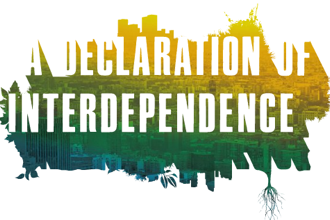 CLASS 5: Interdependence between Living Beings. Project will be done in file.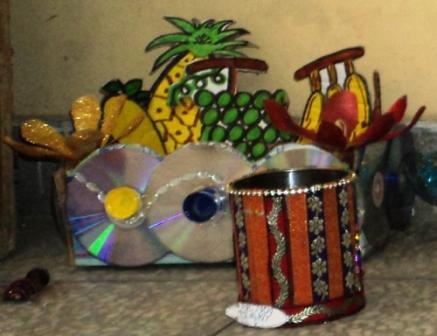 CLASS 6: Best of Waste. Project will be done in a file.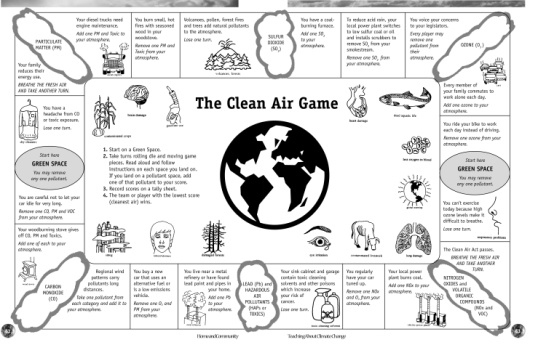 CLASS 7:  Response of Living beings to change in Environment. Project will be done in file.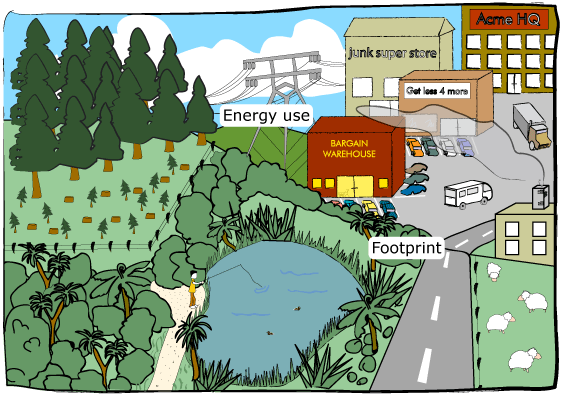 CLASS 8:  Factors affecting Environment. Project will be done in file. 